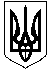 УКРАЇНАХМІЛЬНИЦЬКА МІСЬКА РАДАВінницької областіВИКОНАВЧИЙ КОМІТЕТ                                     Р І Ш Е Н Н Я                   2019 р.                                                                                            №      м. ХмільникПро внесення змін до рішення виконавчого комітету від  03.09.2019 р.  № 330 “Про затвердження мережізакладів освіти  Хмільницької міської об’єднаноїтериторіальної громади  на 2019-2020 н. р.”     Розглянувши  клопотання управління освіти Хмільницької міської ради від 26.09.2019  № 01-15/ 765  щодо  внесення змін до  п.1.8. рішення виконавчого комітету від 03.09.2019 р.  № 330 “Про затвердження мережі закладів освіти  Хмільницької міської об’єднаної територіальної громади  на 2019-2020 н. р.”,  з метою підвищення ефективності освітнього процесу,  керуючись ст. 32, 59 Закону України «Про місцеве самоврядування в Україні», ст.14 Закону України   « Про освіту», виконком міської радиВИРІШИВ:    1. Внести зміни до п. 1.8. рішення виконавчого комітету від 03.09.2019 р.     № 330 “Про затвердження мережі закладів освіти  Хмільницької міської об’єднаної територіальної громади  на 2019-2020 н. р.”,  виклавши їх в наступній редакції:п. 1.8.  Інклюзивні групи   у   закладах  дошкільної освіти : ДНЗ №1:старша група №1 - ( 1 ставка  асистента вихователя);старша група №2 - ( 1 ставка  асистента вихователя);старша група №3 - ( 1 ставка  асистента вихователя);ДНЗ №5- старша група №1-( 1 ставка  асистента вихователя);ДНЗ №7:молодша група №3 - ( 1 ставка  асистента вихователя);старша група № 7- ( 1 ставка  асистента вихователя). 2. Загальному відділу  Хмільницької міської ради відобразити зміни в оригіналі документа  згідно п.1.цього рішення.  3. Контроль за виконанням цього рішення покласти на заступника міського голови з питань діяльності виконавчих органів міської ради Сташка А.В., супровід виконання доручити управлінню освіти Хмільницької міської ради     ( Коведа Г.І.).             Міський голова                                                        С.Б.Редчик      